This quality assurance document has been compiled to assist and support teachers to implement quality assessment and promote assessment literacy.If the assessment task and marking guide satisfy the areas identified below, mark the box in the ‘Yes’ column. If ‘No’, write a comment offering advice on how to improve.After you have quality assured and improved the assessment task and marking guide:share the assessment task and marking guide with students and all stakeholdersprovide opportunities for students to learn and practise the relevant knowledge, understandings and skills before the assessment task is implemented. © State of Queensland (QCAA) 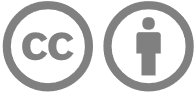 Licence: https://creativecommons.org/licenses/by/4.0 | Copyright notice: www.qcaa.qld.edu.au/copyright — 
lists the full terms and conditions, which specify certain exceptions to the licence. | 
Attribution (include the link): © State of Queensland (QCAA)  www.qcaa.qld.edu.au/copyright.Learning area/subjectYearUnitChecking for qualityChecking for qualityChecking for qualityYesNoNoImprovementsImprovementsImprovementsThe assessment task:The assessment task:The assessment task:The assessment task:The assessment task:The assessment task:The assessment task:The assessment task:The assessment task:Validityaligns to the curriculum, identified aspects of the achievement standard and what will be taughtaligns to the curriculum, identified aspects of the achievement standard and what will be taughtValidityincludes cognitive verbs or command terms that reflect the achievement standardincludes cognitive verbs or command terms that reflect the achievement standardValidityallows students to provide evidence of learning across a five-point scale, e.g. A to Eallows students to provide evidence of learning across a five-point scale, e.g. A to EValidityuses a relevant, engaging context that provides reasonable challengeuses a relevant, engaging context that provides reasonable challengeValidityhas appropriate scope and scale for students to demonstrate the aspect/s of the achievement standardhas appropriate scope and scale for students to demonstrate the aspect/s of the achievement standardValidityavoids leading students to a predetermined response through instructions and scaffoldingavoids leading students to a predetermined response through instructions and scaffoldingAccessibilityprovides opportunities for all students to demonstrate what they know and can doprovides opportunities for all students to demonstrate what they know and can doAccessibilityuses clear, unambiguous, jargon-free instructionsuses clear, unambiguous, jargon-free instructionsAccessibilityuses a clear, well-structured layoutuses a clear, well-structured layoutAccessibilityany visuals used are clear and accessibleany visuals used are clear and accessibleAccessibilityavoids stereotypes and biasavoids stereotypes and biasReliabilityincludes authentication strategies, e.g., checkpoints, acknowledgment of sourcesincludes authentication strategies, e.g., checkpoints, acknowledgment of sourcesReliabilityhas sample response(s) or exemplar(s) to clarify assessment expectationshas sample response(s) or exemplar(s) to clarify assessment expectationsThe marking guide:The marking guide:The marking guide:The marking guide:The marking guide:The marking guide:The marking guide:The marking guide:Validityaligns to the curriculum, identified aspects of the achievement standard and the assessment taskaligns to the curriculum, identified aspects of the achievement standard and the assessment taskValidity includes cognitive demand that reflects the achievement standard and the assessment task includes cognitive demand that reflects the achievement standard and the assessment taskValidityuses a five-point scale (e.g. A to E) to describe evidence of students’ learninguses a five-point scale (e.g. A to E) to describe evidence of students’ learningAccessibilitycan be used or adjusted for all students (if necessary, visuals, recordings or other assistive technology can be used)can be used or adjusted for all students (if necessary, visuals, recordings or other assistive technology can be used)Accessibilitycan be used if students were offered a choice for response mode, e.g. oral or digital presentationcan be used if students were offered a choice for response mode, e.g. oral or digital presentationReliabilitywill produce reliable information and data about student achievementwill produce reliable information and data about student achievementReliabilitycan be used by teachers to make consistent, on-balance judgments by matching the evidence and qualities in student responses with the identified aspects of the achievement standard across a five-point scalecan be used by teachers to make consistent, on-balance judgments by matching the evidence and qualities in student responses with the identified aspects of the achievement standard across a five-point scaleReliabilityincludes information specific to the assessment task to clarify assessment expectationsincludes information specific to the assessment task to clarify assessment expectationsReliabilitycan be used to inform feedback, moderation processes and professional conversationscan be used to inform feedback, moderation processes and professional conversationsAction requiredAction requiredAction requiredAction requiredAction requiredAction requiredAction requiredAction requiredAction requiredTeacher/sTeacher/sDateDate